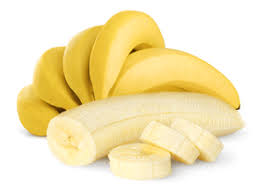 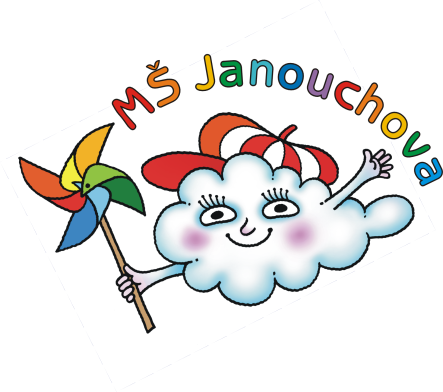 JÍDELNÍ LÍSTEKOD 24. 4. 2023 28.4. 2023STRAVA JE URČENA K OKAMŽITÉ SPOTŘEBĚ.ZMĚNA JÍDELNÍČKU JE VYHRAZENA.Pavla Maršálková			Helena Zímová		Šárka Ryšavávedoucí kuchařka			vedoucí kuchařka		vedoucí školní jídelnyjídelna Janouchova			jídelna ModletickáČerstvé ovoce, zelenina a bylinky jsou v jídelním lístku zvýrazněny modře.Dbáme na dodržování pitného režimu, po celý den je dětem nabízen mírně oslazený ovocný čaj a voda.PŘESNÍDÁVKAOBĚDSVAČINA24. 4.rybí pomazánka, chléb, hruška, čaj s citrónem(1,4)brokolicová polévkatěstoviny se sýrovou omáčkou, zelný salát s mrkví, ovocný čaj(1,7)chléb, džemové máslo, jablko, mléko(1,7)25.4.žitný chléb, tvarohová pomazánka s pažitkou, rajčátko, mléko(1,7)hrachová polévka s houstičkoupečené kuře, brambor, okurkový salát, ovocný čaj(1)sýrový rohlík s máslem, kiwi, čaj, mléko(1,7)26. 4.obilné kuličky, banán, jahody, mléko(1,7)pórková krémová polévka s bramboremvepřové maso po italsku, špagety, sýr, jablko, ovocný čaj(1,7)tmavá kostka, pomazánkové máslo, ředkev, ovocný čaj(1,7)27. 4.jablíčková pomazánka s mascarpone, večka, rozinky, mléko(1,7)polévka z jarní zeleninyštěpánská pečeně, rýže, ovocný salát s hroznovým vínem, ovocný čaj(1,3,9)chléb, pomazánka ze zeleného hrášku a lučiny, kapie, čaj, mléko(1,7)28. 4.obložený chléb s vařeným vejcem, okurkou a paprikou, mléko(1,7)zeleninová polévka s ovesnými vločkamikvětákové řízečky pečené v troubě, brambor, rajský salát, ovocný čaj(1,3,7,9)tvarohová svačinka Míšánek, rohlík, pomeranč, ovocný čaj(1,7)